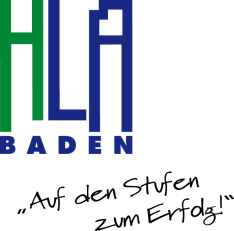 SchulbesuchsbestätigungDient zur Vorlage bei(m) __________________________________________________Die Direktion bestätigt, dass ________________________________________________geboren am _____________________________________________________________wohnhaft in ____________________________________________________________________________________________________________________________________  im Schuljahr _________________________________Schüler/in der ________________________________________________________ ist.Der/die Schüler/in wird voraussichtlich im Schuljahr __________________ die Ausbildung beenden.Baden, am      							Klassen- bzw. JahrgangsvorstandBITTE AUSFÜLLEN  - DER  KLASSENVORSTAND BZW.KLASSENVORSTAND-STELLVERTRETER UNTERFERTIGT DIE BESTÄTIGUNG